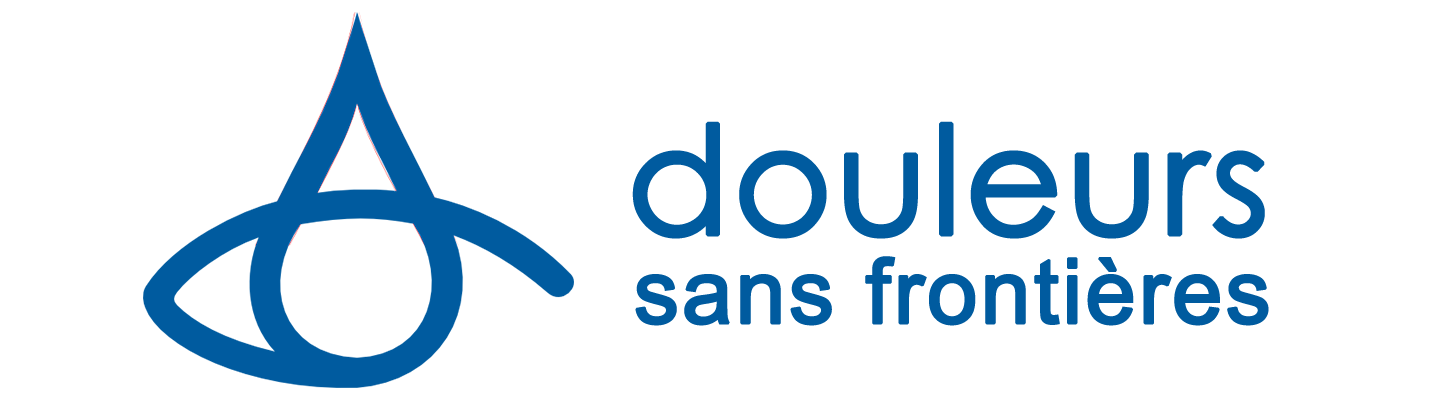  			Recrute 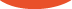 DSF est une ONG française de solidarité internationale œuvrant dans le domaine de la santé et plus spécifiquement dans le domaine de la prise en charge de la douleur et des soins palliatifs. Le siège social de l’association, situé à l’hôpital Lariboisière de Paris, compte une équipe permanente de 10 personnes (salariées et bénévoles). Les dirigeants de l’association sont majoritairement des professionnels de la santé.Les antennes locales comptent 8 expatriés en mission de longue durée et 50 salariés locaux pour la coordination des actions. Les actions développées dans 5 pays : Cambodge, Haïti, Madagascar, Mozambique et Arménie sont menées en partenariat avec des structures locales (hôpitaux, associations, universités…). Un réseau de professionnels de la santé spécialisé (médecins, infirmiers, psychologues, pédopsychiatres…) assure bénévolement les missions d’expertise dans le cadre de la formation et de l’appui technique aux différents programmes. Les ressources de l’association sont principalement issues de financements des institutions publiques (Commission Européenne, coopérations internationales, régions, départements, AFD), des produits de la générosité du public et du mécénat d’entreprises.L’équipe programme DSF est composée de 5 Directeurs Nationaux, d’une Comptable, d’une Responsable Administrative et Financière, d’une Coordinatrice Générale , d’une Chargée des financements publics et privés, d’un Chargé de Communication, d’un Référent médical, d’un Assistant programmes et finances ainsi que de bénévoles au siège ou rattachés aux missions dont 6 Directeurs Programmes professionnels de la santé.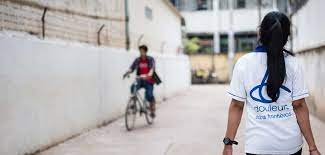 Depuis deux ans, DSF voit son activité se développer et pour faire face à la volonté de croissance, l’association renforce son équipe siège avec la création d’un poste de contrôleur.euse de gestion des projets internationaux.L’organisation traverse actuellement un moment important de son histoire suite à la réaffirmation de la volonté de croissance et de professionnalisation. De nombreux chantiers s’ouvrent notamment s’agissant de la conception et harmonisation d’outils et de politiques sur les missions.Sous la responsabilité de la Responsable Administrative et Financière et en lien direct avec les coordinateurs administratif sur le terrain, le contrôleur de gestion des projets internationaux est garant(e) de la bonne gestion des programmes et des missions en termes de fonctionnement comptable, administratif et financier.Le contrôleur de gestion des projets internationaux :Garantit la qualité analytique de la comptabilité et le respect du cycle comptable - Assure le pilotage budgétaire de(s) mission(s).Anticipe et émet des recommandations pour faciliter les décisions aussi bien pour les contrats de financement bailleurs que les fonds propres.Assure la gestion financière et administrative des contrats (propositions, rapports, demande d’avenant, demande de versement, clôture du contrat et audit)Contrôle les besoins et le flux de trésorerie sur les missionsManage de manière fonctionnelle les coordinateurs administratifs des missions (validation de candidats lors des recrutements, formation, suivi opérationnel, entretiens annuels, débriefings)Participe à la programmation annuelle des missions: vérification, validation et suivi des annexes administratives et financièresSoutien au terrain et supervision des procédures administratives et financières mises en place sur les missions.Participe à la mise à jour et au développement des procédures et outils de gestion